BULLETIN DE DEMANDE D’INSCRIPTION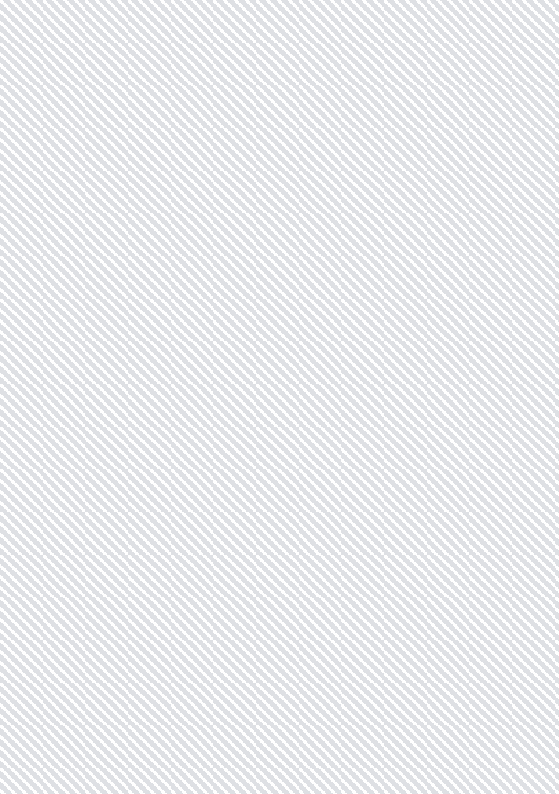 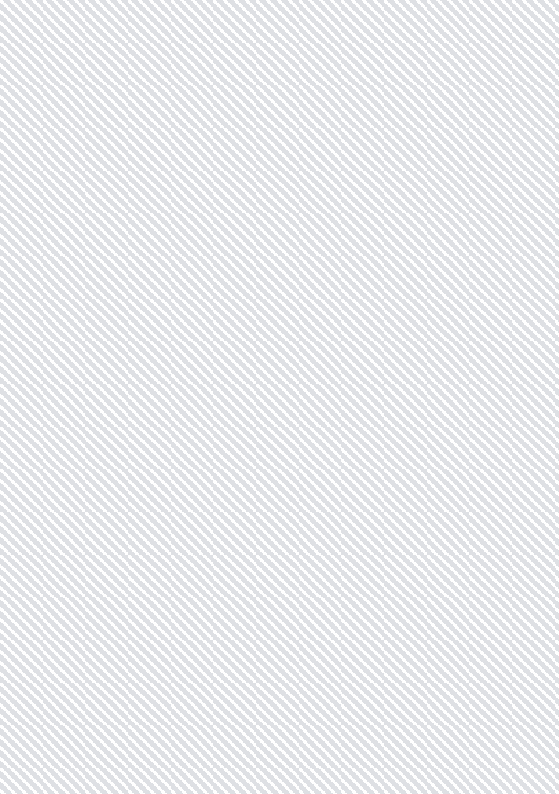 à retourner à par mail à formation@leplanningfamilial38.orgLes inscriptions seront traitées par ordre d’arrivée. Une demande ne vaut pas inscription auprès de l'organisme de formation.Seul le retour de  la convention de formation signée et accompagnée de l’acompte requis vaut inscription.Une convocation vous sera envoyée avant le début de la formation.Les frais d’hébergement/restauration/déplacement sont à la charge des participant.e.s.Le Planning Familial se réserve le droit d’annuler une formation jusqu’à trois semaines avant son commencement si le nombre d’inscrit-e-s est insuffisant. Dans ce cas l’acompte sera remboursé.INTITULE DE LA FORMATION CHOISIEFINANCEMENT ENVISAGE      Individuel     OPCO        Employeur    AutresLA/LE STAGIAIRENom :  ................................................................  Prénom : ................................................................ Adresse (si inscription à titre individuel) : .............................................................................................. Tél. :  ..................................................................................................................................................... Email :  ..................................................................................................................................................Profession / fonction :  ......................................................................................................................... Nom de la structure : ........................................................................................................................... Contact de la structure : ...................................................................................................................... ..............................................................................................................................................................L’ORGANISME / EMPLOYEURNom ou Raison sociale : ...................................................................................................................... Adresse : ............................................................................................................................................. Nom et prénom de la référente formation : ....................................................................................... Tél. : .................................................................................................................................................... Email : ..................................................................................................................................................Association du Planning Familial de l’IsèreOrganisme de formation n°82380004338 - N° de SIRET: 77955907900016